Исследованиеузнаваемости бренда АИС «Портал поставщиков» среди предпринимателей-членов «ОПОРЫ РОССИИ»,  относящихся к субъектам малого и среднего предпринимательстваУважаемый предприниматель!Просим Вас принять участие в исследовании и ответить на вопросы анкеты поставив галочку в поле для ответа либо написав свой ответ.Благодарим Вас за ответы и время, уделенное заполнению анкеты! № ВопросОтветОтветОтветОтветОтветОтветОтветОтветОтветПол:МужскойМужскойМужскойМужскойЖенскийЖенскийЖенскийЖенскийЖенскийВозраст:18-25 лет18-25 лет26-35 лет26-35 лет26-35 лет26-35 лет36-45 лет36-45 лет36-45 летВозраст:46-55 лет46-55 лет56-65 лет56-65 лет56-65 лет56-65 летот 66 лет от 66 лет от 66 лет Образование:Средне-специальноеСредне-специальноеВысшееВысшееВысшееВысшееЕсть ученая степеньЕсть ученая степеньЕсть ученая степеньОбразование:Свой вариант ответа:Свой вариант ответа:Свой вариант ответа:Свой вариант ответа:Свой вариант ответа:Свой вариант ответа:Свой вариант ответа:Свой вариант ответа:Свой вариант ответа:Стаж предпринимательской деятельности:0-3 года0-3 года3-10 лет3-10 лет3-10 лет3-10 летболее 10 летболее 10 летболее 10 летОрганизационно-правовая форма Вашей организации:ИПИПООООООООООООСвой ответ:Свой ответ:Свой ответ:Сфера деятельности:Регион и населенный пункт, в котором Вы осуществляете деятельность:Регион:______________________________________________Регион:______________________________________________Регион:______________________________________________Регион:______________________________________________Регион:______________________________________________Населенный пункт:_____________________________________________Населенный пункт:_____________________________________________Населенный пункт:_____________________________________________Населенный пункт:_____________________________________________Регион и населенный пункт, в котором Вы осуществляете деятельность:Имеете ли Вы опыт участия в государственных и муниципальных закупках?ДаДаДаДаДаНетНетНетНетПланируете ли Вы в дальнейшем участвовать в государственных закупках?ДаДаДаДаДаНетНетНетНетВ каких источниках информации Вы стали бы искать сведения об электронных площадках для субъектов МСП?Перечислите 5 источников по мере значимости: 1 – самый достоверный источник, на Ваш взгляд, 5 – малоинформативный источникПеречислите 5 источников по мере значимости: 1 – самый достоверный источник, на Ваш взгляд, 5 – малоинформативный источникПеречислите 5 источников по мере значимости: 1 – самый достоверный источник, на Ваш взгляд, 5 – малоинформативный источникПеречислите 5 источников по мере значимости: 1 – самый достоверный источник, на Ваш взгляд, 5 – малоинформативный источникПеречислите 5 источников по мере значимости: 1 – самый достоверный источник, на Ваш взгляд, 5 – малоинформативный источникПеречислите 5 источников по мере значимости: 1 – самый достоверный источник, на Ваш взгляд, 5 – малоинформативный источникПеречислите 5 источников по мере значимости: 1 – самый достоверный источник, на Ваш взгляд, 5 – малоинформативный источникПеречислите 5 источников по мере значимости: 1 – самый достоверный источник, на Ваш взгляд, 5 – малоинформативный источникПеречислите 5 источников по мере значимости: 1 – самый достоверный источник, на Ваш взгляд, 5 – малоинформативный источникВ каких источниках информации Вы стали бы искать сведения об электронных площадках для субъектов МСП?1. ____________________________2. ____________________________3. ____________________________4. ____________________________5. ____________________________1. ____________________________2. ____________________________3. ____________________________4. ____________________________5. ____________________________1. ____________________________2. ____________________________3. ____________________________4. ____________________________5. ____________________________1. ____________________________2. ____________________________3. ____________________________4. ____________________________5. ____________________________1. ____________________________2. ____________________________3. ____________________________4. ____________________________5. ____________________________1. ____________________________2. ____________________________3. ____________________________4. ____________________________5. ____________________________1. ____________________________2. ____________________________3. ____________________________4. ____________________________5. ____________________________1. ____________________________2. ____________________________3. ____________________________4. ____________________________5. ____________________________1. ____________________________2. ____________________________3. ____________________________4. ____________________________5. ____________________________Известна ли Вам АИС «Портал поставщиков»?Не известенИзвестен, но ранее не использовал(а)Известен, но ранее не использовал(а)Известен, пользуюсь порталом редкоИзвестен, пользуюсь порталом редкоИзвестен, пользуюсь порталом редкоИзвестен, пользуюсь порталом редкоИзвестен, пользуюсь услугами регулярноИзвестен, пользуюсь услугами регулярноВвидели ли Вы рекламу АИС «Портал поставщиков» и если да, то где?По ТВВ ИнтернетеВ ИнтернетеНа городских билбордахНа городских билбордахНа городских билбордахНа городских билбордахНа городских билбордахНе видел(а) рекламуПроранжируйте логотипы, по степени известности: Логотип 1Логотип 1Логотип 2Логотип 2Логотип 2Логотип 2Логотип 3Логотип 3Логотип 3Проранжируйте логотипы, по степени известности: 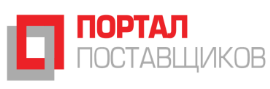 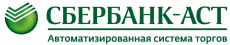 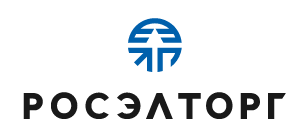 Проранжируйте логотипы, по степени известности: Логотип 4Логотип 4Логотип 5Логотип 5Логотип 5Логотип 5Логотип 6Логотип 6Логотип 6Проранжируйте логотипы, по степени известности: 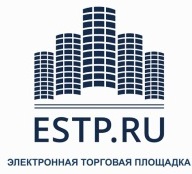 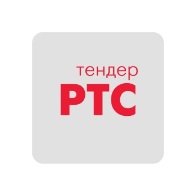 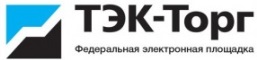 На какой из 6 перечисленных в п.13 площадок участие не требуется финансовое обеспечение?1.  ______________________________2.  ______________________________3.  ______________________________4.  ______________________________5.  ______________________________1.  ______________________________2.  ______________________________3.  ______________________________4.  ______________________________5.  ______________________________1.  ______________________________2.  ______________________________3.  ______________________________4.  ______________________________5.  ______________________________1.  ______________________________2.  ______________________________3.  ______________________________4.  ______________________________5.  ______________________________1.  ______________________________2.  ______________________________3.  ______________________________4.  ______________________________5.  ______________________________1.  ______________________________2.  ______________________________3.  ______________________________4.  ______________________________5.  ______________________________1.  ______________________________2.  ______________________________3.  ______________________________4.  ______________________________5.  ______________________________1.  ______________________________2.  ______________________________3.  ______________________________4.  ______________________________5.  ______________________________1.  ______________________________2.  ______________________________3.  ______________________________4.  ______________________________5.  ______________________________Какая торговая площадка у Вас, в первую очередь, ассоциируется с фразой «электронная торговая площадка»?___________________________________________________________________________________________________________________________________________________________________________________________________________________________________________________________________________________________________________________________________________________________________________________________________________________________________________________________________________________________________________________________________________________________________________________________________________________________________________________________________________________________________________________________________________________________________________________________________________________________________________________________________________________________________________________________________________________________________________________________________________________________________________________________________________________________________________________________________________________________________________________________________________________________________________________________________________________________________________________________________________________________________________Что из нижеперечисленного ассоциируется у Вас с АИС «Портал поставщиков»?НадежныйУдобный в пользованииУдобный в пользованииДоступныйДоступныйДоступныйДоступныйДоступныйПолезныйОцените, пожалуйста, если Вы работали с АИС «Портал поставщиков», качество работы портала по шкале от 1 до 5, где 1 – не удовлетворительно, 5 - отличноБудем признательны, если Вы оставите комментарий__________________________________________________________________________________________________________________________________________________________________________________________________________________________________________________________________________________________________________________________________________________________________________________________________________________________________________________________________________________________________________________________________________________________________________________________________________________________________________________________________________________________________________________________________________________________________________________________________________________________________________________________________________________________________________________________________________________________________________________________________________________________________________________________________________________________________________________________________________________________________________________________________________________________________________________________________________________________________________________________________________________________________________________________________________________________________________________________________________________________________________________________________________________________________________________________________________________________________________________________________________________________________________________________________________________________________________________________________________________________________________________________________________________________________________________________________________________________________________________________________________________________________________________________________________________________________________________________________________________________________________________________________________________________________________________________________________________________________________________________________________________________________________________________________________________________________________________________________________________________________________________________________________________________________________________________________________________________________________________________________________________________________________________________________________________________________________________________________________________________________________________________________________________________________________________________________________________________________________________________________________________________________________________________________________________________________________________________________________________________________________________________________________________________________________________________________________________________________________________